KATA PENGANTAR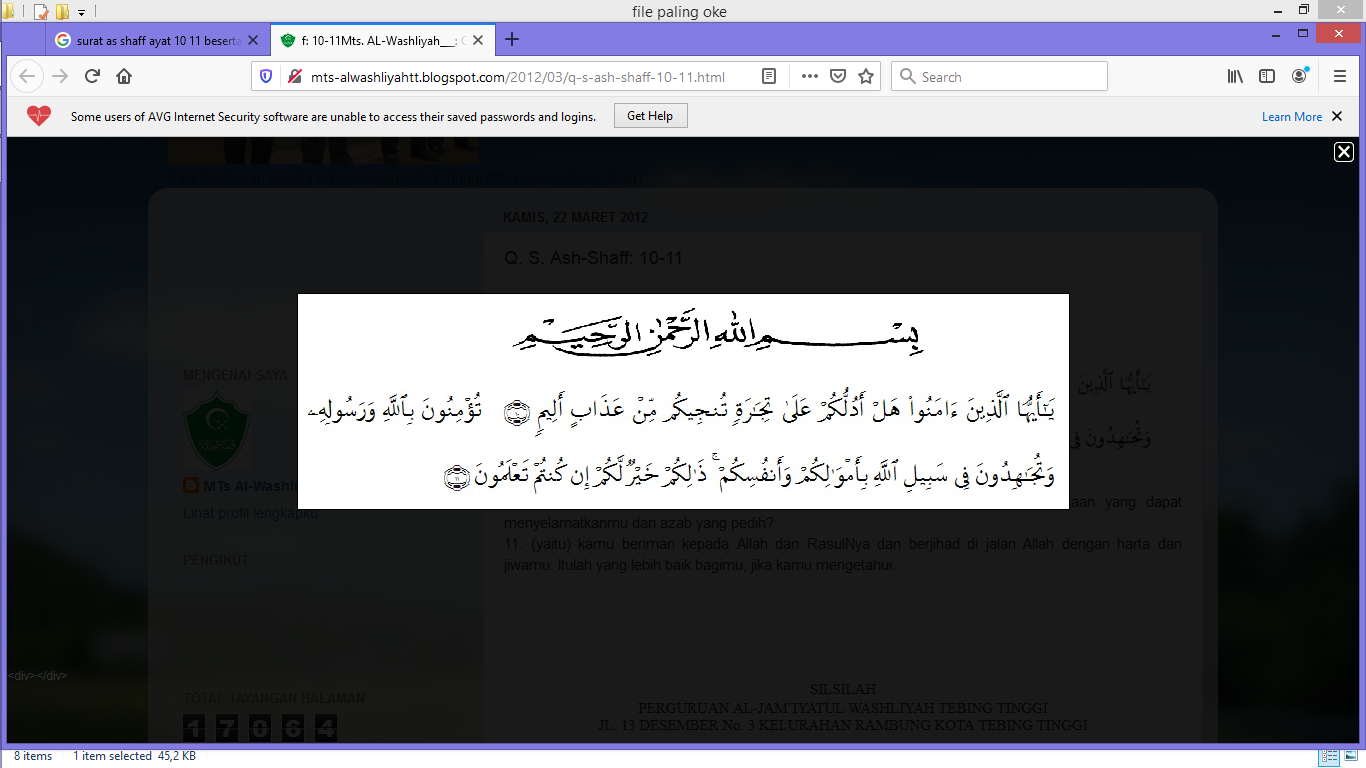 Artinya : ‘’ Dengan nama Allah Yang Maha Pengasih, Maha Penyayang’’.“Hai orang-orang yang beriman, sukakah kamu aku tunjukan suatu perniagaan yang dapat menyelamatkan mu dari azab yang pedih ? (10). (Yaitu) kamu beriman kepada Allah dan Rasul-Nya dan berjihad di jalan Allah dengan harta dan jiwamu. Itulah yang lebih baik jika kamu mengetahuinya (11)”. (QS.Ash-Shaff : 10-11).Puji dan syukur saya ucapkan kepada Allah SWT, Tuhan yang maha esa atas segala rahmat-Nya yang memberikan kekuatan kepada saya sehingga Proposal ini dapat diselesaikan dengan baik sesuai dengan waktu yang direncanakan. Shalawat dan salam juga tak lupa pula kepada junjungan kita nabi Besar Muhammad SAW, semoga kita mendapat syafaatnya di yaumil akhir kelak. Skripsi ini disusun untuk memenuhi persyaratan bagi penulis untuk meraih gelar sarjana Strata Satu ( S1) dalam ilmu pada Fakultas Keguruan dan Ilmu Pendidikan.Program Studi PPKn Universitas Muslim Nusantara Al-Washliyah Medan. Penulis memilih Judul “Pengaruh game online terhadapminat dan prilaku kelas XI ips di SMA Negeri 1 Sipispis. Oleh karena itu, pada kesempatan ini penulis mengucapkan terimakasih yang sebesar besarnya kepada :Bapak Dr. KRT.H. Hardi Mulyono K. Surbakti selaku rektor Universitas Muslim Nusantara Al-Washliyah Medan yang telah memberikan kesempatan kepada penulis untuk menimba ilmu di lembaga yang bapak pimpin. Bapak Dr. Samsul Bahri, M.Si selaku Dekan FKIP dan selaku Ketua Program Studi Pendidikan Kewarganegaraan FKIP Universitas Muslim Nusantara Al-Washliyah Medanyang telah Menyetujui serta menerima skripsi penulis. Bapak  Drs. Dalyanto, M.Pd  selaku Dosen Pembimbing yang telah banyak membantu dan memberikan arahan dari awal dan juga saran yang diberikan sehingga selesainya penulis skripsi ini.Seluruh Bapak/Ibu Dosen Program Studi Pendidikan Kewarganegaraan Fakultas Keguruan dan Ilmu Pendidikan Universitas Muslim Nusantara AlWashliyah Medan yang telah banyak membimbing dan menberikan ilmu pengetahuan kepada penulis.Bapak kepala sekolah dan guru-guru dan civitas pendidikan disekolah yang telah membantu saya dalam memberikan ijin dan data yang saya butuhkan dalam penyelesaian Skripsi ini yang tidak dapat saya sebutkan satu-persatu.Tak lupa juga kepada teman-teman seperjuangan nanda, nisa, evi, azwan dan terkhusus kepada M.Thohir Ritongan.Terima kasih saya ucapkan karna selalu memberikan semangat yang selalu mendengarkan keluh dan tempat berbagi suka dan duka serta memotivasi selama perkuliahan hingga saat ini.Dan juga rekan seperjuangan lainnya yang tidak bisa saya sebutkan satu-persatu.Teristimewa Penulis sampaikan beribu terimakasih dengan setulus hati kepada Ayah dan Ibu tercinta yaitu Bapak Darlan Siregar, dan Ibu Rosliana Dalimunthe  yang telah mendidik saya dengan penuh kasih sayang dari kecil hingga sampai sekarang ini, yang tak henti mengukir doa, dorongan, semangat demi kesuksesan anaknya dan selalu memotivasi saya. Dan terimah kasih saya ucapkan kepada kakak saya Desi, Lusi, Fitri, dan adik saya sukri yang senantiasa mengukir doa dan memberi semangatsehingga saya dapat menyelesaikan skripsi ini dengan baik.Akhirnya, penulis berharap dengan selesainya skripsi ini dapat memberikan manfaat bagi penulis khususnya dari pihak-pihak yang memerlukanya, Semoga Allah SWT membalas kebaikan serta memberikan rahmat dan karuniaNya kepada kita semua. Aamiin ya Rabbal Alami. Medan, Juli 2022 Penulis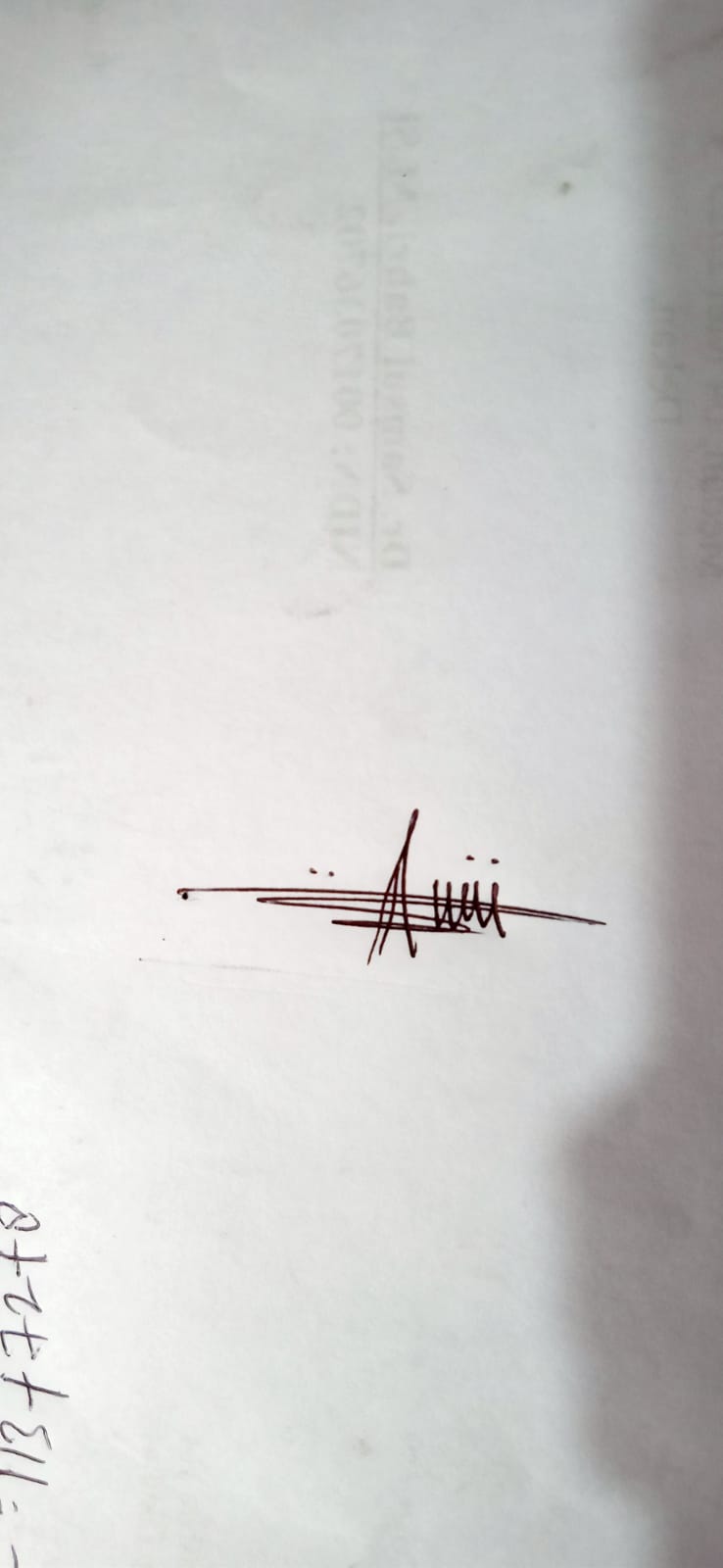 STOPIAMONIKA SIREGARNPM : 181314006